Daň z příjmů fyzických osobPrávní úprava – zákon č. 586/1992 Sb., ……………………………………. Struktura zákona § 2 - § 16 … daň z příjmů fyzických osob§ 17 - § 21a … daň z příjmů právnických osob § 21b - § 39 … společná ustanovení Předmět daněPříjmy ze závislé činnosti Příjmy ze samostatné činnosti Příjmy z kapitálového majetku Příjmy z nájmuOstatní příjmyStanovení základu daně§ 6: hrubá mzda (vždy > 0)§ 7: příjmy – výdaje (daňově uznatelné) (<0 i > 0) § 8: ……………………………..§ 9: příjmy – výdaje (<0 i > 0) §10: příjmy – výdaje (> 0) Výpočet daňové povinnosti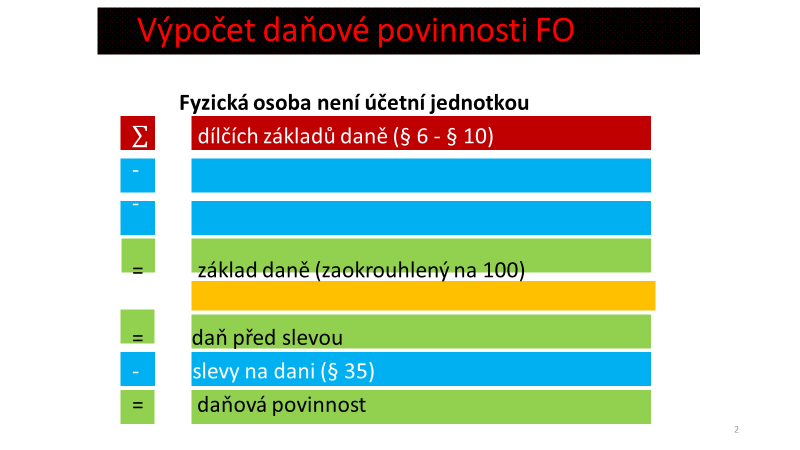 I. Nezdanitelné části ZD (§ 15)Bezúplatná plnění Úroky z úvěru (zaplacené)Zaplacené příspěvky na penzijní nebo životní pojištění Členské příspěvky zaplacené odborové organizaciÚhrady za zkoušky ověřující výsledky dalšího vzdělávání Bezúplatná plnění Hodnota  Účel Doklad (potvrzení) o poskytnutí Příklad 1 – Bezúplatná plnění Základ daně poplatníka je za rok 2022 celkem 120 000 Kč (dle § 7). Poplatník v tomto roce daroval škole materiál na odstranění následků zatopení budovy školy – živelná pohroma. Hodnota tohoto daru je znalecky oceněna na 50 000 Kč. Stanovte základ daně fyzické osoby.Možnost 1: (dle § 15/1 ZDP)Základ daně: Hodnota bezúplatného plnění: Od základu daně lze odečíst Základ dně = Možnost 2:Základ daně: Odpočet NČZD: Základ daně: Úroky z úvěruMaximálně 150 000 Kč (1/12 za každý měsíc) ze všech úvěrů poplatníků v téže domácnosti Úroky musí být zaplaceny Úvěr: ze stavebního spoření, hypoteční úvěrPříklad 2 – Úroky z úvěruZáklad daně poplatníka za rok 2022 je celkem 250 000 Kč. Tento poplatník získal v roce 2022 hypoteční úvěr – úroky za rok 2022 jsou 40 000 Kč. Hypoteční úvěr je určen na stavbu domu, záměrem bude tento dům pronajímat. Určete nový základ daně poplatníka. ………………………………………příspěvky, max. 24 000 Kč po snížení o 12 000 Kč (vazba na státní příspěvek)  60 měsíců, 60 let věku Omezující lhůta 10 let Příklad 3 – Penzijní připojištění Poplatník uzavřel v roce 2010 smlouvu o penzijním připojištění. Každý měsíc až do 31.3.2022 si měsíčně spoří 2 000 Kč. Spoření této částky umožnilo poplatníkovi každoročně uplatnit NČZD ve výši 12 000 Kč. Poplatník dne 31.3.2022 smlouvu zrušil a peníze vybral – v této době měl 52 let. Určete dopad na základ daně poplatníka v roce 2022.…………………………………výplata plnění po 60 měsících od uzavření smlouvy a ne dříve než ve věku 60 let, pevně sjednaná pojistná částka (40 000, 70 000 Kč); maximálně lze odečíst 24 000 Kč  Příklad 4 – Životní pojištění Poplatník uzavřel v roce 2010 smlouvu o životním pojištění. V době uzavření smlouvy bylo poplatníkovi 45 let. Konec smlouvy je sjednán v 65 letech věku poplatníka, doba trvání smlouvy je proto 20 let. Poplatník v roce 2022 zaplatil na příspěvcích na toto pojištění 20 000 Kč. Sjednaná pojistná částka pro případ dožití je 65 000 Kč. Určete, zda je možné uplatnit zaplacené příspěvky jako NČZD? ……………………………………..Zaplacené příspěvky Max. 1,5 % příjmů dle § 6, ne výše než 3 000 KčÚhrady za zkoušky Do výše uhrazené částky, max. 10 000 KčII. Odpočty od základu daně (položky odčitatelné od základu daně)…………………………………………Odpočet na podporu výzkumu a vývojeOdpočet na podporu odborného vzděláváníDaňová ztrátaza max. 5 předcházejících zdaňovacích období, maximálně lze odečíst do hodnoty DZD § 7 - § 10Příklad 5 – Ztráta Paní Smutná dosáhla za rok 2022 dílčí základ daně z podnikání (§ 7) ve výši 25 000 Kč, z příjmů ze závislé činnosti (§ 6) 280 000 Kč. Jiné příjmy neměla. V roce 2018 měla daňovou ztrátu ve výši 40 000 Kč. Stanovte základ daně paní Smutné. Odpočet na podporu výzkumu a vývojeZákladní výzkum, aplikovaný výzkum, experimentální vývoj Odpočet ve výši 100, resp. 110 % vynaložených výdajů Příklad 6 – Odpočet na V a VOSVČ podnikající v oblasti zemědělské výroby měla ve zdaňovacím období 2022 výdaje na výzkum a vývoj v oblasti pěstování zeleniny ve výši 55 000 Kč. Za rok 2021 byly na stejnou činnost vynaloženy výdaje 25 000 Kč. Stanovte odpočet na výzkum a vývoj pro rok 2022 u tohoto poplatníka.Odpočet na podporu odborného vzděláváníOdpočet na podporu pořízení majetku na odborné vzdělávání Pro majetek, jehož je poplatník prvním vlastníkem (hmotný – skupiny 1,2,3 a nebo software)10 % vstupní ceny (využit nad 50 % doby provozu)50 % vstupní ceny (využit 30 až 50 % doby provozu)Odpočet na podporu výdajů vynaložených na žáka nebo studenta v rámci odborného vzdělávání 200 Kč x počet hodin v rámci vyučování, praxe, vzdělávací činnosti Příklad 7 – Odpočet na podporu odborného vzdělávání OSVČ podnikající v oblasti zahradnictví zajistil v roce 2022 pro vybranou střední školu celkem 50 hodin praktického vyučování. Tohoto vyučování se zúčastnilo 15 žáků. V roce 2022 zakoupil zavlažovací stroj v pořizovací ceně 45 000 Kč (odpisová skupina 2), který je využíván po dobu 35 % jeho provozu pro odborné vzdělávání žáků. III. slevy na dani, daňové zvýhodněníklasické“ slevy – za zaměstnávání osob se zdravotním postiženímSlevy, které nahradily dřívější NČZD Daňové zvýhodnění Sleva na poplatníka 30 840 Kč Sleva je stejná bez ohledu na to, kolik měsíců pobíral poplatník zdanitelný příjem Sleva na druhého z manželů Příjmy nepřesahují 68 000 Kč (mimo např. dávky státní sociální podpory, dávky v hmotné nouzi atd.) – zahrnuje se např. náhrada mzdy, podpora v nezaměstnanosti, peněžitá pomoc v mateřství  24 840 Kč Příklad 8 – Slevy na daniManželka OSVČ pobírá v roce 2022 rodičovský příspěvek a podporu v nezaměstnanosti. Výše rodičovského příspěvku je 45 000 Kč, výše podpory v nezaměstnanosti 32 000 Kč. Určete, zda si může OSVČ uplatnit slevu na manželku.Základní sleva na invaliditu 2 520 Kč Rozšířená sleva na invaliditu 5 040 Kč Sleva pro držitele průkazu ZTP/P16 140 KčSleva na studenta 4 020 Kč Kromě slevy na druhého z manželů, lze uvedené částky uplatnit každý měsíc ve výši 1/12 Podmínky pro přiznání slevy je nutno splnit vždy na začátku každého měsíce Sleva za umístění dítěteVýše výdajů za umístění dítěte v zařízení péče o děti předškolního věku (pokud je neuplatní jako výdaj dle § 24 ZDP)Maximálně do výše minimální mzdyDítě musí žít s poplatníkem ve společné domácnosti Uplatňuje se pouze ročně Daňové zvýhodnění I. dítě - 15 204 Kč, II. dítě - 22 320 Kč, III. a další dítě - 27 840 KčPoplatník soustavně se připravující na budoucí povolání)musí mít pro přiznání daňového bonusu v kalendářním roce: roční příjem dle § 6 nebo § 7 alespoň 6x min. mzdyV kalendářním měsíci : příjmy alespoň ve výši poloviny minimální mzdy  Sazba daněPříjmy ze samostatné činnosti - § 7Příjmy ze zemědělské výroby, lesního a …………………………………… Příjmy ze živnostenského podnikání Příjmy z jiného podnikání Podíl společníka v. o. s. a komplementáře k. s. na ziskuPříjem z výkonu nezávislého povolání Příjmy z užití nebo poskytnutí práv průmyslového vlastnictví Příjmy z nájmu majetku (obchodní majetek)Příjmy po odečtení výdajů (kromě podílu na zisku)Výdaje% z příjmů Z účetnictví Z daňové evidence Výdaje % z příjmů 80 % ze zemědělské výroby, lesního a vodního hospodářství + řemeslné živnosti, max. do 1 600 000 60 % ze živností (kromě řemeslných), max. do 1 200 000  40 % z jiného podnikání než zemědělská výroba a živnostenské podnikání, max. lze uplatit výdaje do 800 00030 % z nájmu majetku (v obchodním majetku) do 600 000Příklad 9 – Příjmy ze samostatné činnosti OSVČ vykázala za rok 2022 celkové příjmy z řemeslné živnosti – hodinářství – 1 100 000 Kč. Výdaje na dosažení, zajištění a udržení příjmů vyčíslil na 450 000 Kč. Poplatník má 2 děti ve společné domácnosti, druhé dítě se narodilo 15. 5. 2022. Poplatník zaplatil na příspěvcích na životní pojištění za tento rok celkem 12 000 Kč (doba trvání pojistné smlouvy 35 let, výplata plnění v 66 letech věku poplatníka, pojistná částka pro případ dožití 35 000 Kč), na penzijním připojištění zaplatil 20 000 Kč (smlouva uzavřena od 15.10.2022, doba trvání smlouvy 34 let, výplata plnění v 65 letech věku poplatníka), na úrocích z hypotečního úvěru zaplaceno 40 000 Kč (úvěr je určen na stavbu, kde bude podnikatel po jejím dokončení provozovat hodinářskou činnost – podnikání). Vypočtěte daňovou povinnost podnikatele, za předpokladu, že manželka poplatníka má roční příjem 210 000 Kč a neuplatňuje daňové zvýhodnění na děti. PoložkaPříjmy Výdaje  (80 % z příjmů) max. doZáklad daně 1NČZD (penzijní) Základ daně 2 Základ daně 2 zaokrouhlený Sazba daně Daň před slevou Sleva na poplatníkaDaňové zvýhodnění na I. dítě (§ 35 c)Daňové zvýhodnění na dítě (§ 35 c)                         Daň po slevě Příjmy z kapitálového majetku - § 8Podíly na ziskuÚroky z vkladů na nepodnikatelských účtechČást příjmů je zdaňována zvláštní sazbou dle § 36 přímo u zdrojeNěkteré příjmy vstupují do obecného základu daněV dílčím základu daně se obvykle zdaňujíPříjmy z úroků z vkladů na podnikatelských účtechÚrokové příjmy z dluhopisů, výnosy z držby směnekPříjmy z prodeje předkupního práva na cenné papíry Uvedené příjmy se obvykle nesnižují o výdaje Příjmy z nájmu - § 9Z pronájmu nemovitých věcí nebo bytů (pravidelně i příležitostně)Z pronájmu movitých věcí (pravidelně)Základ daně = příjmy – výdaje Skutečné výdaje (účetnictví, vedení záznamu o příjmech)Výdaje 30 % z příjmů max. do 600 000 KčV případě spoluvlastnických podílů se výdaje rozdělují stejným způsobem jako příjmy Ostatní příjmy - § 10Příležitostné příjmyZ pronájmu movitých věcíZ příležitostných činnostíZe zemědělské výroby, která není provozována podnikatelemPříjmy z převodu věci nemovitých a movitých a cenných papírůVýživné, důchody (nad 36 násobek minimální mzdy)Výhry z hazardních her (osvobození do 1 000 000 Kč)Výhry z reklamních soutěží, z veřejných soutěží, ze sportovních soutěžíPorušení podmínek pro nezdanitelné částí základu daněZáklad daně = příjmy – výdajeVýdaje lze uplatnit jen do výše příjmů Zálohy Netýká se příjmů dle § 6, nebo pokud příjmy dle § 6 tvoří více než ½ celkového základu daně Frekvence a výše záloh se odvíjí od daňové povinnosti za předcházející zdaňovací období Daňová povinnost do 30 000 Kč – zálohy se neplatí 30 000 – 150 000 Kč – pololetně ve výši 40 % poslední známé daňové povinnosti 150 000 a výše – čtvrtletně ve výši 25 % poslední známé daňové povinnosti Příklad 10 – Zálohy Daňová povinnost zemědělce (příjmy dle § 7) byla za rok 2021 
45 000 Kč. Určete, zda bude tento zemědělec platit v roce 2022 platit zálohy na daň z příjmů. Zdaňovacím obdobím poplatníka je kalendářní rok. Poplatník podal daňové přiznání dne 18.6.2022. Daňové přiznáníPodává ten, jehož roční příjmy, které jsou předmětem daně jsou vyšší než 15 000 Kč (do limitu se nezapočítávají příjmy osvobozené a příjmy zdaněné srážkovou daní) nebo pokud vykazuje poplatník ztrátuSpolupracující osobyLze uplatnit pro příjmy ………………………………………. osoby, které žijí ve společné domácnosti, druhý z manželů, člen rodiny zúčastněný na provozu rodinného závoduNa spolupracující osoby nelze rozdělit příjmy dle § 6, 8, 9 a 10 ZDPPouze ……………………….. – 50:50, maximální podíl 50 %, nejvyšší částka, o kterou příjmy převyšují výdaje ………… Kč/rok nebo 45 000 Kč za měsícostatní osoby (dcera, syn,…) – 70:30, maximální podíl všech spolupracujících osob je 30 %, nejvyšší částka je ……………. Kč/rok nebo 15 000 Kč za měsíc Příklad 1 – Spolupracující osoby Paní Eva je daňová poradkyně (podnikání podle zvláštních předpisů). Za rok 2022 vykázala celkové příjmy 1 100 000 Kč. K těmto příjmům uplatňuje výdaje % z příjmů. Činnost daňového poradenství provozuje za spolupráce se svým manželem, na něhož má zájem rozdělit 50 % příjmů a výdajů z této činnosti. Vypočtěte daňovou povinnost manželů, je-li využit institut spolupracujících osob Manžel Příjmy 			 Podíl na příjmech	   Výdaje 			 Podíl na výdajích	  DZD dle § 7		   Základ daně celkem	   Základ daně zaokr.	   Sazba daně		       Daň 		                  Sleva na poplatníka	    Daň po slevě		     Manželka Příjmy 			 Podíl na příjmech	   Výdaje 			 Podíl na výdajích	  DZD dle § 7		   Základ daně celkem	   Základ daně zaokr.	   Sazba daně		       Daň 		                  Sleva na poplatníka	    Daň po slevě		     Příklad 2 – Spolupracující osoby II OSVČ podnikající v oblasti dopravy vykazuje za rok 2022 dílčí základ daně z této činnosti celkem  550 000 Kč. Ve společné domácnosti žije s touto osobou manželka a syn. Manželka dosáhla v roce 2022 dílčího základu daně ze závislé činnosti 325 214 Kč, na životní pojištění (s výplatou pojistného plnění po 60 letech věku, doba trvání smlouvy delší než 60 měsíců, pojistná částka pro případ dožití 100 000 Kč) na příspěvcích zaplatila celkem 1 001 Kč měsíčně, stejnou částku si spoří také formou penzijního připojištění (výplata plnění po 60 letech věku, doba trvání smlouvy delší než 60 měsíců). Syn, 19 let, dne 19.6.2022 úspěšně vykonal maturitní zkoušku a od 1.9.2022 nastoupil ke studiu na vysoké škole. V tomto roce obdržel od gymnázia, které úspěšně ukončil mimořádné stipendium 20 000 Kč. Daňové zvýhodnění na dítě chce uplatnit OSVČ. OSVČ zaplatila na příspěvcích na životní pojištění celkem 24 000 Kč (smlouva uzavřená do 55 let věku poplatníka, doba trvání smlouvy déle než 60 měsíců, pojistná částka pro případ dožití 150 000 Kč). Vypočtěte daňovou povinnost OSVČ a spolupracujících osob, spolupráce osob trvá po celé zdaňovací období roku 2022. Manželka§ 6			§ 7			Celkem 		Nezdanitelné části základu daněŽivotní pojištění		Penzijní pojištění	Základ daně		Základ daně zaokr.Sazba daně		      Daň před slevou	Sleva na poplatníka	   Daň po slevě		   Syn § 7			Celkem 		Základ daně zaokr.	Sazba daně		   Daň před slevou	Sleva na poplatníka	Daň po slevě		        OSVČ§ 7			Celkem 		Nezdanitelné části základu daněŽivotní pojištění	            Základ daně		Základ daně zaokrSazba daně		     Daň před sleSleva na poplatníka	Daň po slevě	Příklad 3 – Spolupracující osoby Pan Zdeněk, vykonávající advokátní činnosti (podnikání podle zvláštních předpisů) vykazuje za rok 2022 příjmy 2 900 000 Kč. Porovnejte, zda je výhodné, aby poplatník převedl část příjmů a výdajů na svou manželku, která má dílčí základ daně ze závislé činnosti 455 000 Kč. OSVČ uplatňuje výdaje % z příjmů (skutečné výdaje činily 655 000 Kč). Základ daně 1 800 000 Kč … tato částka podléhá SAZBĚ daně 23 %, proto je výhodné provést rozdělení na spolupracující osobu – manželku, max. lze převést 540 000 Kč. Manželka§ 6			§ 7			Základ daně		Základ daně zaokr.	Sazba daně 		     Daň před slevouSleva na poplatníka	  Daň po slevě	Manžel§ 7	     Základ daně	              Základ daně zaokr.	Sazba daně 		        Daň před slevou	   Sleva na poplatníka	     Daň po slevě		   Zdaňování mezd zaměstnancůPracovní smlouvaDohoda o provedení práceDohoda o pracovní činnosti Pracovní smlouva Písemná forma, nejméně ve dvou vyhotoveních Obě smluvní strany musí podepsat nejpozději v den nástupu do zaměstnání Povinné náležitosti: druh práce, místo výkonu práce, den nástupu do práce Daň z příjmů FO – ze závislé činnosti§ 6 ZDPPříjem – peněžní i nepeněžní ………………… – plátce …………………….. – poplatník Povinnosti zaměstnavatelePovinnosti zaměstnavatele – ……………………………… Přihlášení do registru zaměstnavatelů Hromadné oznámení zaměstnavatele Do ……………. každého kalendářního měsíce – přehled o platbách pojistného Povinnosti zaměstnavatele – okresní správa sociálního zabezpečení Přihlášení do ………………………….. Oznámení o nástupu do zaměstnání Do 20. dne každého kalendářního měsíce – přehled o platbách pojistnéhoPostup při zdaňování příjmůPro volbu režimu zdaňování příjmů je důležité:Zda poplatník…………………………………………..Zda pracuje na pracovní smlouvu, dohodu o provedení práce, dohodu o pracovní činnosti Výše měsíčního příjmu Pracovní smlouva          1. Podepsal daňové prohlášení         2. Nepodepsal daňové prohlášení B. Dohoda o provedení práce 1……………………………….. (a. do 10 000 Kč, b. nad 10 000 Kč)2. Nepodepsal daňové prohlášení (a. do 10 000 Kč, b. nad 10 000 Kč)C. Dohoda o pracovní činnosti 1. ……………………………….. (a. do 3 500 Kč, b. nad 3 500 Kč)2. Nepodepsal daňové prohlášení (a. do 3 500 Kč, b. nad 3 500 Kč) Pracovní smlouva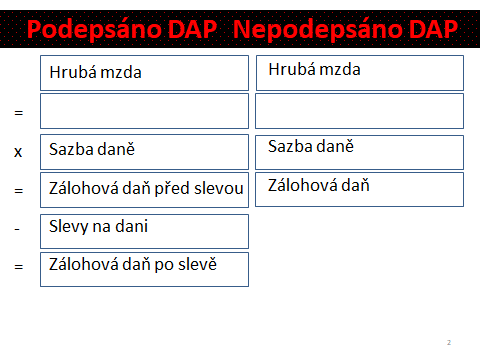 Příklad 1 – Pracovní smlouva Měsíční výše hrubé mzdy poplatníka činí 41 000 Kč. Zaměstnanec pracuje na základě pracovní smlouvy.Vypočtěte čistou mzdu a zákonné srážky z mezd, za předpokladu: poplatník podepsal daňové prohlášeníPoložkaHrubá mzdaSociální pojištění 6.5 %Zdravotní pojištění 4.5 %Sociální pojištění 24,8 % – zaměstnavatelZdravotní pojištění 9 % - zaměstnavatel Základ daněSazba daněZálohová daň před slevamiSleva na poplatníka Zálohová daň po slevách Čistá mzda 		Dohoda o provedení práce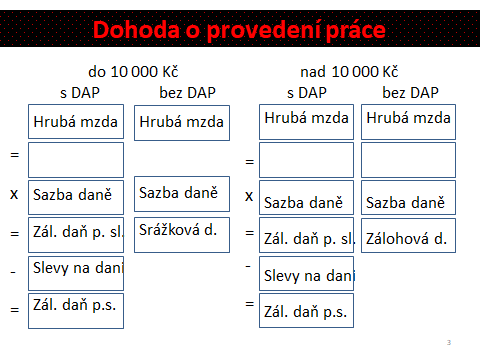 Příklad 2 – Dohoda o provedení práce Poplatník – student 18 let – pracuje na dohodu o provedení práce v prodejně Elektro, s.r.o. Měsíční výše odměny je 9 255 Kč. Vypočtěte částku k výplatě, pokud:Má podepsáno daňové prohlášeníNepodepsal daňové prohlášeníMá podepsáno prohlášení, obdržel další odměnu 1 000 KčNemá podepsáno prohlášení, obdržel další odměnu 1 000 Kč A. PoložkaHrubá mzdaSociální pojištění 6.5 %Zdravotní pojištění 4.5 %Sociální pojištění 24,8 % – zaměstnavatelZdravotní pojištění 9 % - zaměstnavatel Základ daně Sazba daněZálohová daň před slevamiSleva na poplatníka, na studenta Zálohová daň po slevách Čistá mzda 		B. PoložkaHrubá mzdaSociální pojištění 6.5 %Zdravotní pojištění 4.5 %Sociální pojištění 24,8 % – zaměstnavatelZdravotní pojištění 9 % - zaměstnavatel Základ daně Sazba daněSrážková daň Čistá mzda 		C.PoložkaHrubá mzdaSociální pojištění 6.5 %Zdravotní pojištění 4.5 %Sociální pojištění 24,8 % – zaměstnavatelZdravotní pojištění 9 % - zaměstnavatel Základ daně Sazba daněZálohová daň před slevamiSleva na poplatníka, na studenta Zálohová daň po slevách Čistá mzda 			D.PoložkaHrubá mzdaSociální pojištění 6.5 %Zdravotní pojištění 4.5 %Sociální pojištění 24,8 % – zaměstnavatelZdravotní pojištění 9 % - zaměstnavatel Základ daněSazba daněZálohová daň před slevamiSleva na poplatníka, na studenta Zálohová daň po slevách Čistá mzda 	Dohoda o pracovní činnosti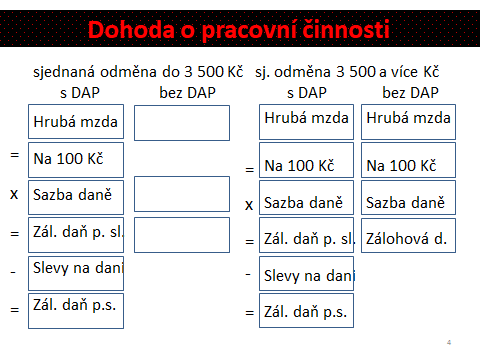 Příklad 3 – Dohoda o pracovní činnosti Poplatník – starobní důchodce – pracuje na dohodu o provedení práce v jazykové škole, s.r.o. Výše sjednané odměny za tento měsíc je 2 200 Kč. Vypočtěte částku k výplatě, pokud:Má podepsáno daňové prohlášeníNepodepsal daňové prohlášeníPoložkaHrubá mzda						2 200Sociální pojištění 6.5 %Zdravotní pojištění 4.5 %Sociální pojištění 24,8 % – zaměstnavatelZdravotní pojištění 9 % - zaměstnavatel Základ daně Sazba daněZálohová daň před slevamiSleva na poplatníkaZálohová daň po slevách Čistá mzda 		PoložkaHrubá mzda						2 200Sociální pojištění 6.5 %Zdravotní pojištění 4.5 %Sociální pojištění 24,8 % – zaměstnavatelZdravotní pojištění 9 % - zaměstnavatel Základ daně Sazba daněSrážková daň Čistá mzdaPříjmy, které nejsou předmětem daně………………………………..  Ochranné pracovní prostředky Zálohově přijaté ……………………………… Náhrad za opotřebení vlastního nářadí Příklad 4 – Předmět daně Určete zdanitelný příjem zaměstnance Železniční společnosti s.r.o., který v tomto měsíci má hrubou mzdu 25 500 Kč, obdržel stejnokroj k výkonu práce ve výši 11 000 Kč a byl na služební cestě na školení (služební cesta trvala 13 hodin), kdy obdržel cestovní náhradu 186 Kč. Příjmy ……………………………. Nepeněžní plnění na rekvalifikaci zaměstnanců (§ 6/9/a) Hodnota ……………………………… nápojů poskytována jako nepeněžní plnění (§ 6/9/b,c) Nepeněžní plnění z FKSP (limit 20 000 Kč - rekreace, zájezdy) Zvýhodnění poskytovaná zaměstnavatelem provozujícím …………………. (§6/9/e)Hodnota ……………………………. Sociální výpomoc v důsledku živelné pohromy do 500 000 Kč (§ 6/9/o)Platba zaměstnavatele – ………………. Kč / rok od stejného zaměstnavatele jako: příspěvek na penzijní připojištění, pojištění pro případ dožití nebo smrti:Příklad 5 – Výpočet mzdy Zaměstnanec elektra (základní mzda 25 000 Kč, odměna 1 000 Kč) si v tomto měsíci zakoupil v podnikové prodejně televizor za zvýhodněnou zaměstnaneckou cenu 10 000 Kč (obvyklá prodejní cena je 16 990 Kč). Poplatník podepsal daňové prohlášení a uplatňuje odpočet na 2 děti ve společné domácnosti. Vypočtete výši zálohové daně za daný měsíc. Hrubá mzda			+ rozdíl mezi cenami	  	 Zdravotní pojištění 9 %	  Sociální pojištění 24,8 %    	  Superhrubá mzda 		Základ daně 			Sazba daně                                     Daň před slevou		Sleva na poplatníka  	  	  Daňové zvýhodnění I. dítě         Daňové zvýhodnění II. dítě        Zálohová daň po slevěDalší zdanitelné příjmyMotorové vozidlo poskytnuté zaměstnavatelem zaměstnanci pro soukromé účely ………………………………Příklad 6 – Výpočet čisté mzdy Měsíční základní mzda zaměstnance ve společnosti Cukrárna s.r.o. je 40 000 Kč. Zaměstnanec byl v tomto měsíci na služební cestě (cesta do 18 hodin), cestovní náhrada 212 Kč (limit 182 Kč). Tento zaměstnanec může využívat také služební automobil v pořizovací ceně 250 000 Kč i pro soukromé účely. Cukrárna v tomto měsíci uhradila zaměstnavateli veškeré spotřebované pohonné hmoty ve výši 3 000 Kč (dle knihy jízd pro jízdy soukromé se jedná o částku 1 256 Kč). Zaměstnanec v tomto měsíci používal 10 dnů svůj soukromý PC (pořizovací cena 40 500 Kč) k výkonu pracovní činnosti, za což obdržel náhradu 443 Kč (částka odpovídá výši odpisu počítače). Vypočtěte zálohovou daň z příjmů za uvedený měsíc, podepsal-li zaměstnanec daňové prohlášení.  PoložkaZdanitelný příjemSociální pojištění 6.5 %Zdravotní pojištění 4.5 %Sociální pojištění 24,8 % – zaměstnavatelZdravotní pojištění 9 % - zaměstnavatel Základ daně Sazba daněZálohová daň před slevamiSleva na poplatníka Zálohová daň po slevách Čistá mzda (hrubá mzda 40 000 Kč)	sazba daně § 16 ZDPZe základu daně je 15 %Sazba daně 23 %: Rozdíl 48 x průměrná mzda a základ daněUplatňuje se při výpočtu měsíční zálohy na daň z příjmůZ rozdílu mezi příjmy dle § 6 a 4 x průměrnou mzdou v nár. hospodářství Příklad 7 – Sazba daněHrubá měsíční mzda manažera obchodní společnosti Fruit, s.r.o. je 260 000 Kč. Zaměstnanec podepsal daňové prohlášení. Vypočtěte zálohu na daň a čistou mzdu zaměstnance pro tyto měsíce: Únor 2022Listopad 2022 Hrubá mzda			Zdravotní pojištění 4,5 %	  Sociální pojištění 6,5 %    	Základ daně 			Základ daně pro 15 %		Základ daně pro 23 %		Sazba daně                              Daň před slevou   Sleva na poplatníka                       Daň po slevě                                Čistá mzda			Hrubá mzda			Zdravotní pojištění 4,5 %	  Sociální pojištění 6,5 %    	Základ daně 			Základ daně pro 15 %		Základ daně pro 23 %		Sazba daně                              Daň před slevou   Sleva na poplatníka                       Daň po slevě                                Čistá mzda	Zúčtování záloh ze ZČMůže požádat zaměstnanec, který nemá povinnost podávat daňové přiznáníO zúčtování záloh může požádat zaměstnanec do 15.2. následujícího zdaňovacího obdobíPři zúčtování lze uplatnit nejen slevy na dani, ale také nezdanitelné části základu daně dle § 15 ZDPDAŇOVÉ ODPISY HMOTNÉHO MAJETKU § 26 – 32 ZDP Hmotný majetek Hmotný majetek - § 26 Stavby, budovy, domy, jednotky Samostatné hmotné movité věci - nad 80 000 Kč, doba použitelnosti > 1 rokPěstitelské celky trvalých porostů Dospělá zvířata a jejich skupiny - nad 80 000 Kč Jiný hmotný majetek – technické rekultivace, TZH a výdaje na otvírky lomů, pískoven, pokud nezvyšuje vstupní nebo zůstatkovou cenu Hmotný majetek vyloučený z odpisování - § 27Majetek bezúplatně převedený dle smlouvy o finančním leasingu (výdaje s pořízením do 80 000 Kč)Kulturní památky Inventarizační přebytky majetku, pokud nebyly účtovány do výnosůMajetek nabytý darováním (darování není předmětem daně nebo je osvobozenoOdpis a koupě na splátkyMajetek nelze daňově odepisovat po dobu, kdy se platí splátky, pokud vlastnické právo přechází až zaplacením poslední splátkyÚčetní odpisy uplatnit lze Příklad 1 – Odpisy a splátky  OSVČ uzavřela kupní smlouvu – předmětem kupní smlouvy je výrobní linka. Celková kupní cena je 1 000 000 Kč, dohodnuté měsíční splátky jsou 50 000 Kč. Smlouva byla uzavřena k datu 20.2.2021 (zároveň proběhla k tomuto datu první splátka), s tím, že poslední splátka bude uhrazena 20.1.2023. Určete, zda:Může si OSVČ uplatnit daňové dopisy výrobní linky v letech 2021 a 2022 Nemůže, až po zaplacení poslední splátky Může si OSVČ v souvislosti s využíváním výrobní linky uplatňovat jako daňově uznatelný výdaj částky související s opravou výrobní linky AnoJak by se změnila situace, pokud by poslední splátka byla uhrazena 20.1.2022 Za rok 2022 lze uplatnit daňové odpisy, vlastníkem se stává k 20.1.2022Vstupní cena majetku – § 29Pořizovací cena (úplatné nebytí) Vlastní náklady (vlastní režie)Reprodukční pořizovací cena Hodnota nesplacené pohledávky Cena stanovená zvláštním předpisem (dar, dědictví)Příklad 2 – Vstupní cena majetku   Určete vstupní cenu dlouhodobého hmotného majetku pro účely odpisování:OSVČ zakoupila výrobní linku, jejíž cena pořízení je 800 000 Kč. Za dopravu linky bylo zaplaceno 20 000 Kč, montáž linky stála 10 000 Kč. Jelikož nebyla faktura za výrobní linku uhrazena včas, musela OSVČ uhradit také smluvní pokutu 5 000 Kč a zároveň čerpala u banky úvěr 100 000 Kč Odpisové skupinyHmotný majetek rozdělen do 6 odpisových skupin Stanovena maximální doba odpisování (3 – 50 let)Způsoby odpisování Rovnoměrné odpisy - § 31Zrychlené odpisy - § 32Mimořádné odpisy - § 30aPříklad 3 – Odpisy    Osoba samostatně výdělečně činná podniká v Plané u Mariánských Lázní v budově, která má 1 nadzemním podlaží, které je určeno pro bydlení (50 %). Výměra podlahové plochy přízemí a nadzemního podlaží je 250 m2. Předpokládejte, že roční daňový odpis celé budovy je 200 000 Kč. Určete, jak velkou část je možno zahrnout do daňových nákladů. Max. 50 %I. Rovnoměrný odpis - § 31 Rovnoměrný odpis = vstupní cena x sazba Příklad 4 – Rovnoměrné odpisy   Vypočítejte daňový odpis prodejního automatu (kód 28.29.43), který je odpisován rovnoměrně. Majetek byl pořízen a uveden do užívání 15.1.2022. Předpokládejte, že cena pořízení je 95 000 Kč, náklady na dopravu byly 5 000 Kč. Rovnoměrný odpis zvýšený Majetek v odpisové skupině I. – III.První vlastník Zvýšení odpisuNelze uplatnit např. pro letadla, motocykly a osobní vozidla (výjimky, kdy lze uplatnit) Spotřebiče pro domácnost (kód 27.5)  Odpisové sazby - § 31/1/b - § 31/1/d Příklad 5 – Rovnoměrný odpis – zvýšený    Osobní automobil (kód 29.10.2) zakoupený v roce 2022 vlastní provozovatel taxislužby na základě vydané koncese. Automobil je používán pouze pro účely podnikání – taxislužba. Vstupní cena vozidla byla 500 000 Kč. Vypočítejte daňový odpis – rovnoměrný – a je-li to možné, uplatněte v prvním roce používání vozidla zvýšený odpis. II. Zrychlené odpisy - § 32                                                                         vstupní cena Výpočet odpisu v prvním roce = ------------------------------------------------                                                       koeficient v prvním roce odpisování                                                            2 x (vstupní cena – oprávky)Odpis v následujících letech = ---------------------------------------------------                                                     koeficient – počet let, po které byl majetek odpisovánKoeficienty určené pro zrychlené odpisování majetku platné v roce 2022 dle zákona o daních z příjmů: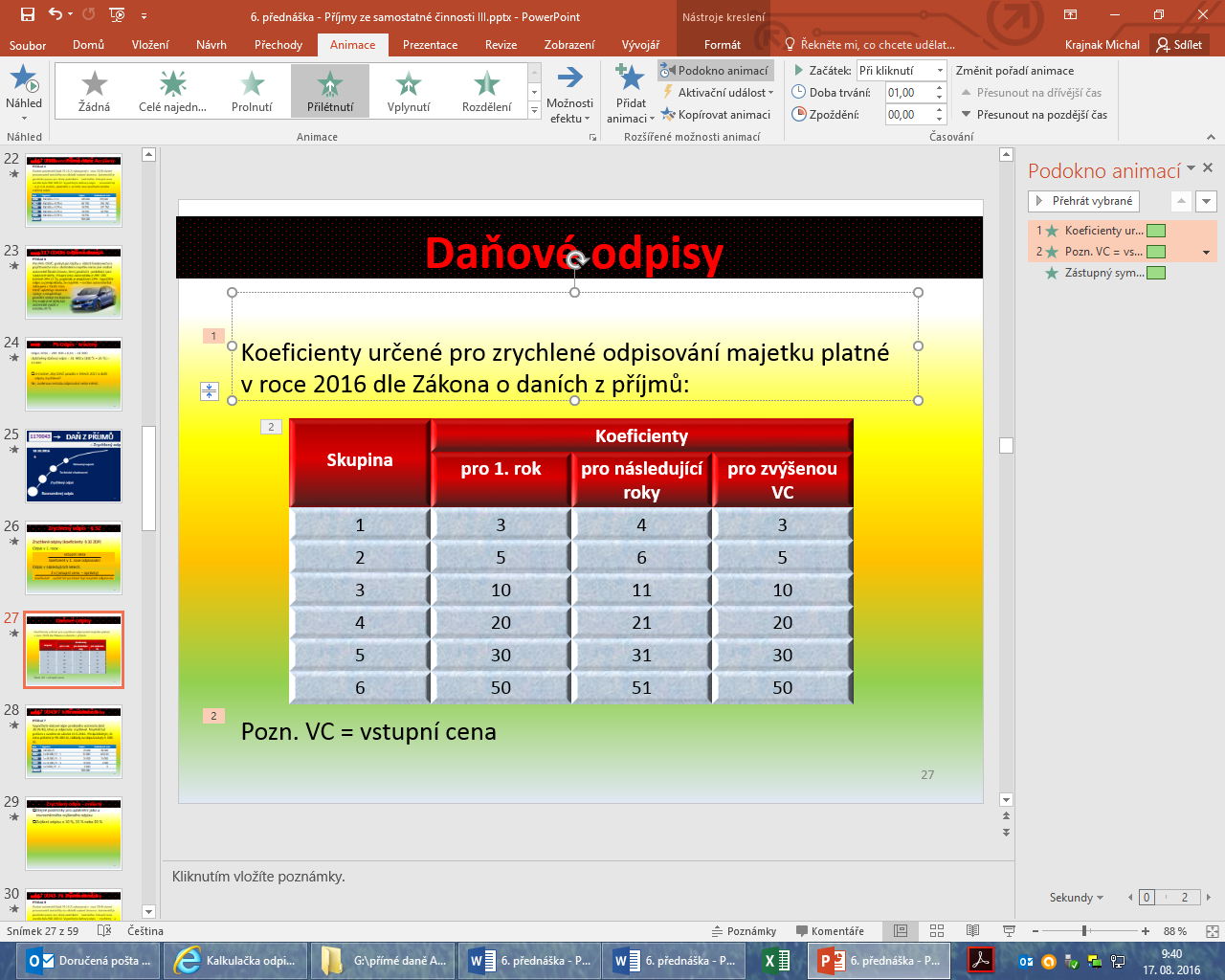  bankovnictví a pojišťovnictví má v obchodním Příklad 6 – Zrychlené odpisy     Vypočítejte daňový odpis prodejního automatu (kód 28.29.43), který je odpisován zrychleně. Majetek byl pořízen a uveden do užívání 15.1.2022. Předpokládejte, že cena pořízení je 95 000 Kč, náklady na dopravu byly 5 000 Kč. Zrychlené odpisy zvýšené Stejné podmínky pro uplatnění jako u rovnoměrného zvýšeného odpisu Přerušení odpisováníLze přerušit, při pokračování se pokračuje stejným způsobem odpisování Odpisování nelze snížit či přerušit: Poplatník uplatňuje paušální výdaje (§ 7/7) Odpisování nehmotného majetku (§ 32a)Mimořádné odpisy (§ 30a)Technické zhodnoceníModernizace, rekonstrukce, přístavby, nástavby, jež u jednoho majetku za jedno zdaňovací období přesáhly hodnotu 80 000 Kč Technické zhodnocení navyšuje cenu majetku, dle § 25/1/p není daňově uznatelným nákladem (výdajem) – stává se jím pomocí odpisůTZH – v roce pořízení majetku -  použijí se běžné sazby nebo koeficienty Drobné technické zhodnocení lze zachytit přímo jako daňově uznatelný náklad (výdaj) Rovnoměrný odpis – použije se sazba pro zvýšenou vstupní cenuZrychlený odpis – použije se koeficient pro zvýšenou zůstatkovou cenuVýpočet rovnoměrných odpisů = vstupní cena x odpisová sazba pro zvýšenou vstupní cenu Výpočet zrychlených odpisů                                     2 x (zůstatková cena + TZH)Odpis v roce TZH = --------------------------------------------                                             koeficient pro ZZC                                                   2 x (zvýšená zůstatková cena – oprávky)Odpis v následujících letech = -----------------------------------------------                                                  koeficient – počet let po TZHPříklad 7 – Odpisy a technické zhodnocení       Vypočtěte rovnoměrný a zrychlený daňový odpis poplachového zařízení na ochranu proti krádeži (kód 26.30.5), jehož vstupní cena je 100 000 Kč. Majetek byl zakoupen v lednu 2022, ve stejném měsíci byl uveden do užívání. V roce 2024 byl technicky zhodnocen za 90 000 Kč.  Řešení příkladu 4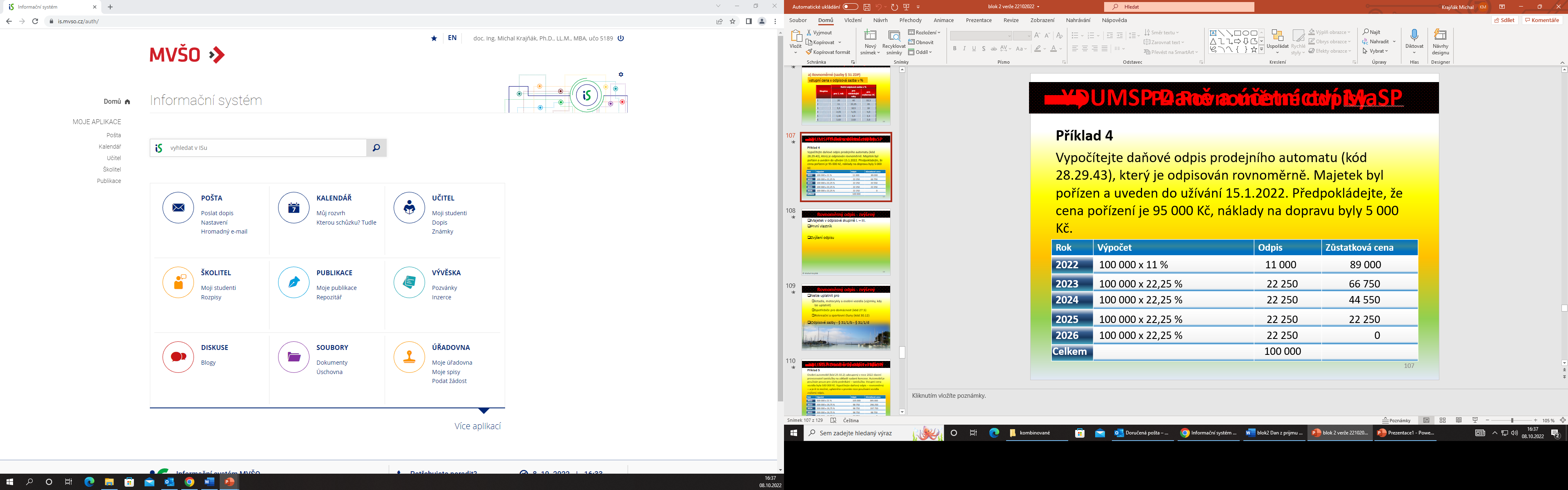 Řešení příkladu 5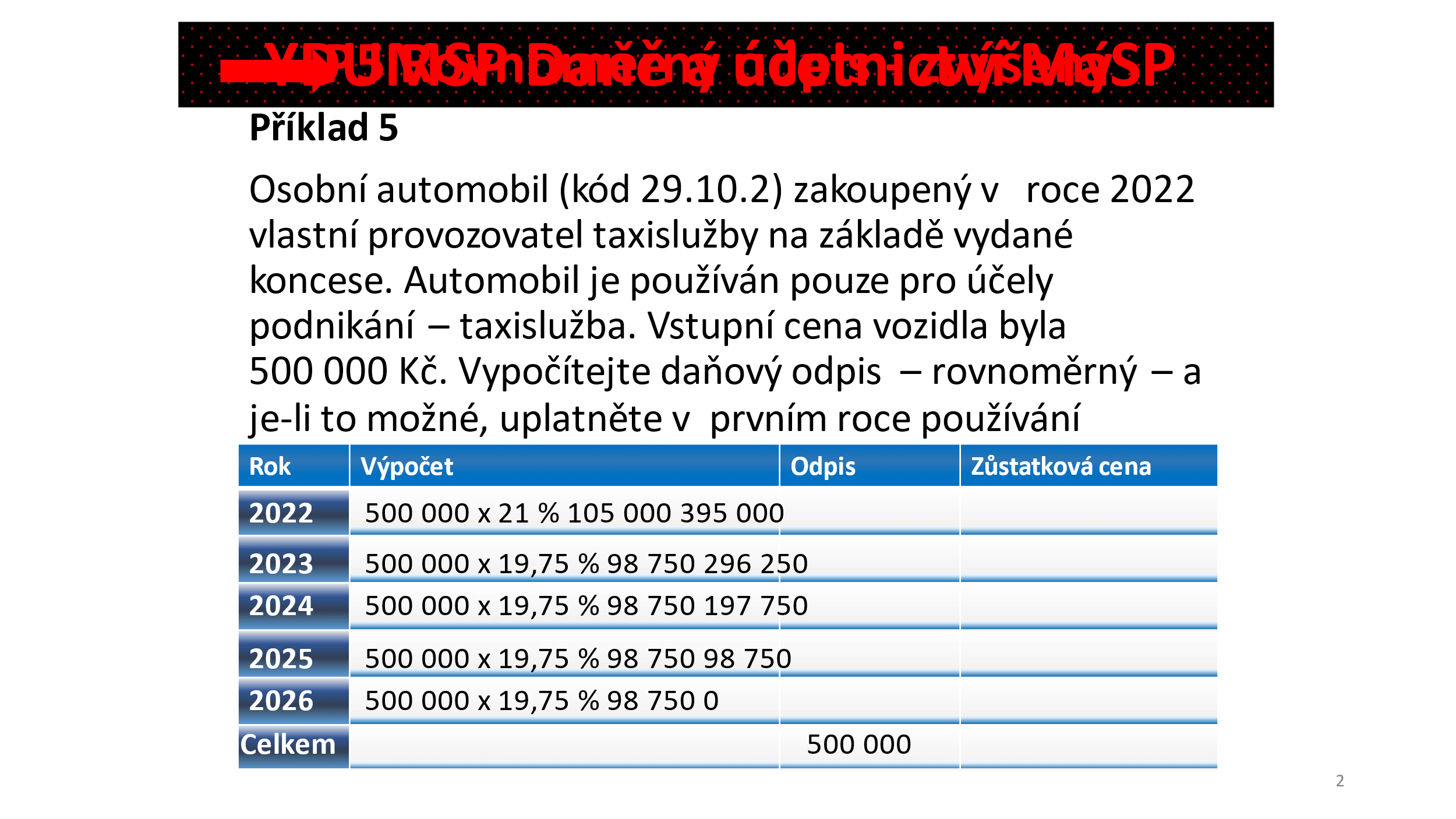 Řešení příkladu 6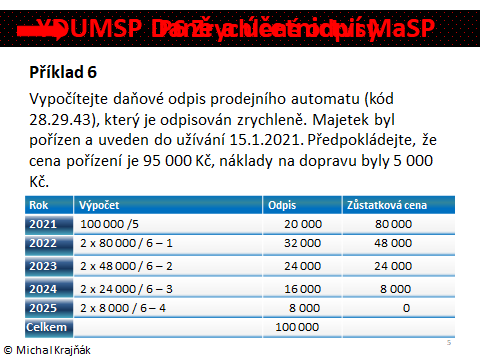 Řešení příkladu 7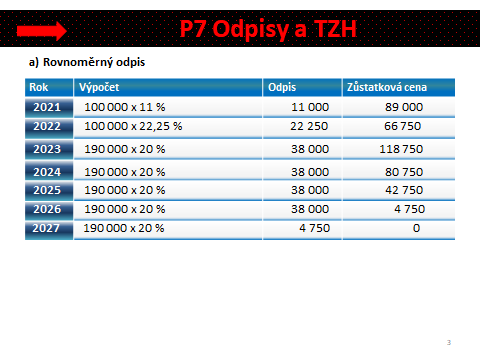 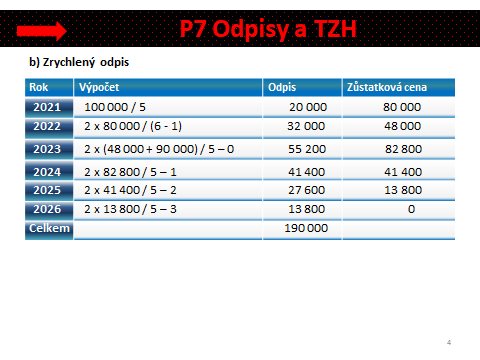 Položka Je součástí cenyNení součástí cenyKup. cena 800 000Doprava 20 000Montáž 10 000Pokuta5 000Úvěr 100 000VSTUPNÍ CENA830 000Odpisová skupinaDoba odpisováníPříklad DHM13Počítače, kancelářské stroje25Automobily, autobusy, nábytek310Výtahy, trezory, lodě420Elektrické vedení, dřevěné budovy530Byty, nebytové jednotky 650Hotely, obchodní domy SkupinaRoční odpisová sazba v %Roční odpisová sazba v %Roční odpisová sazba v %Skupinapro 1. rokpro následující rokypro zvýšenou VC1204033,321122,252035,510,51042,155,155,051,403,43,461,022,022,0RokVýpočetOdpisZůstatková cena20222023202420252026Rok20222023202420252026RokVýpočetOdpisZC20222023202420252026RokVýpočet Odpis ZC20222023202420252026RokVýpočet Odpis ZC20222023202420252026